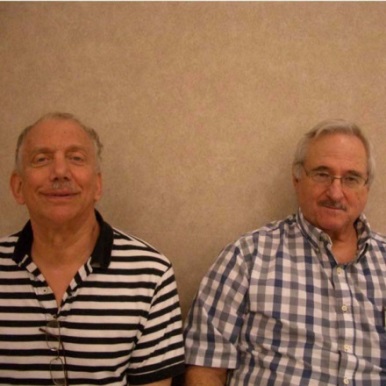 Thursday Morning Open Prs AMark Hatkoff & Royce McCray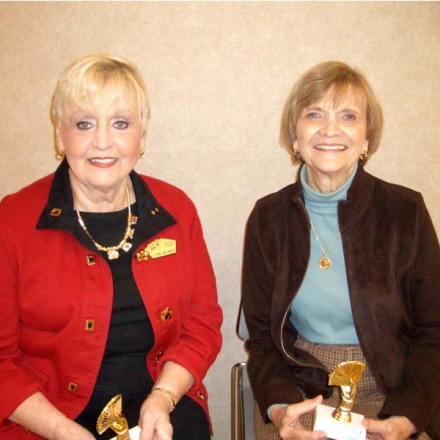 Thursday Morning Open Prs BBarbara Nelson & Lynn Belmer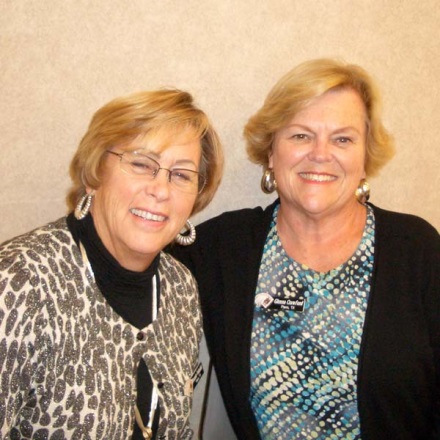 Thursday Morning 49er PrsVeronica Vokolek & Glenna Crawford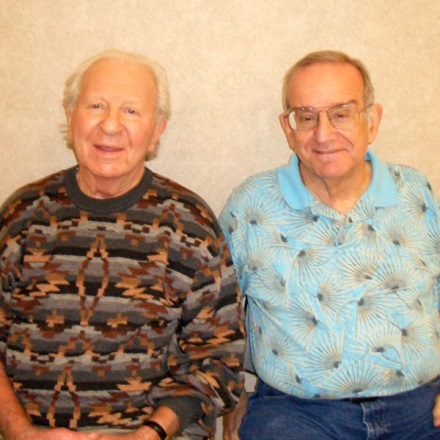 Thursday Afternoon Open Prs ALeonard Schaen & Jay Gibson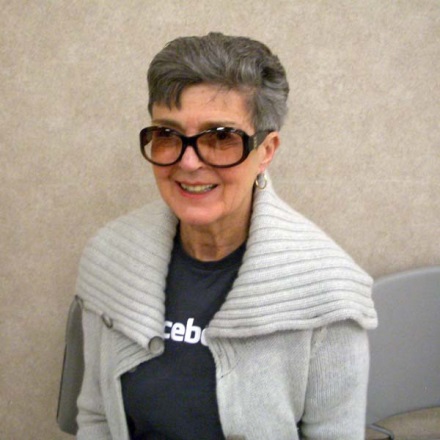 Thurs Aft Open Prs BC Vi Ganeles & (Np) Mary McGinnis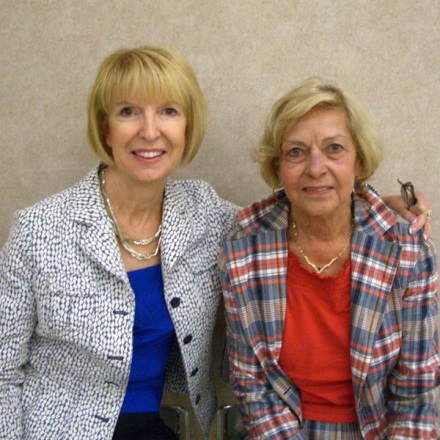 Thurs Aft 299er Prs ABC Pat Graham & Jo Anne Crandall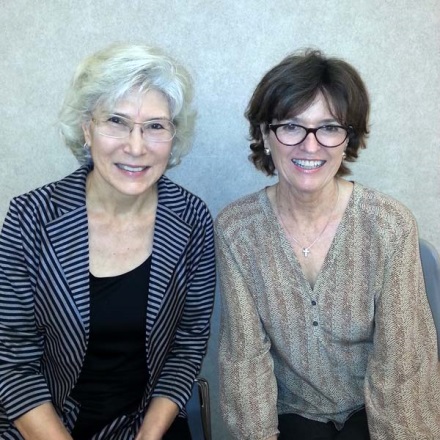 Thurs Aft 49er Prs Susan Kroney & Barbara Ching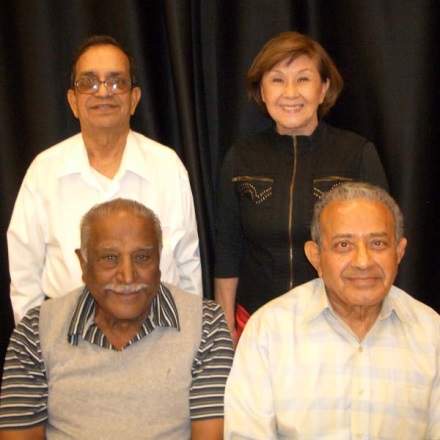 Thurs Bkted KO Teams Bkt 2 Venkata Vishnubhotla & Diana Chen Rathnam Vasanthkumar & Satish Shah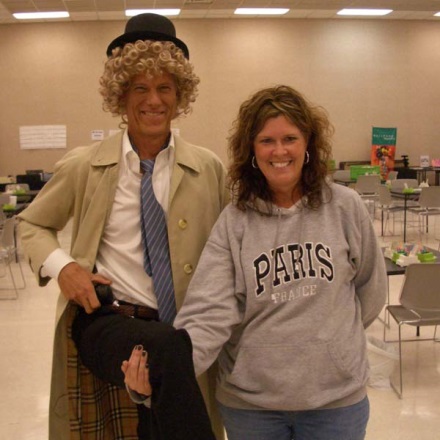 Halloween Costume Winner Rick Margerison AKA Harpo Marx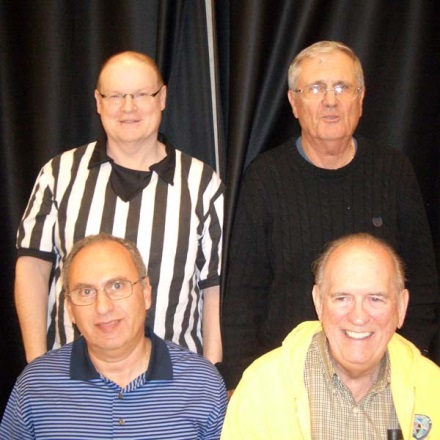 Thurs Bkted KO Teams Bkt 1 Mark Bumgardner & Bill Staats Nagy Kamel & Dan Morse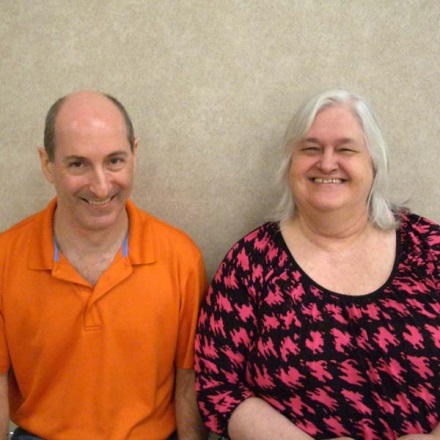 Thurs Eve Open Prs Eric Diamond & Judy Lotridge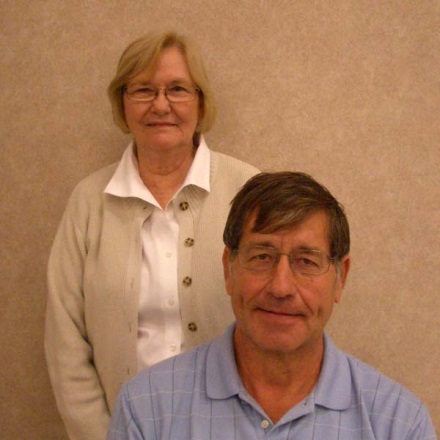 Fri Morn 49er Prs Ronald Kunkel & Rita Scott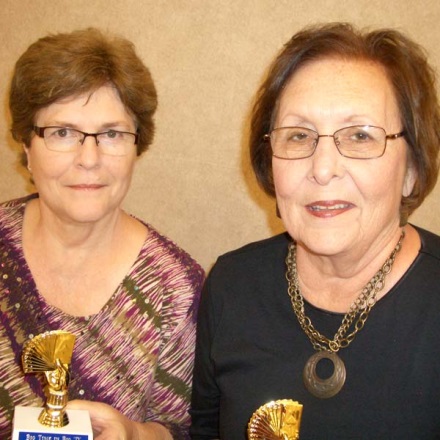 Fri Morn 299er Prs ABC Sandra Levin & Mary Ellen Little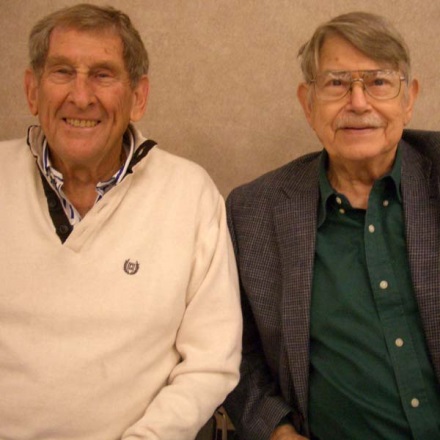 Fri Morn Open Prs AEarnest Wyatt & Britain Beezley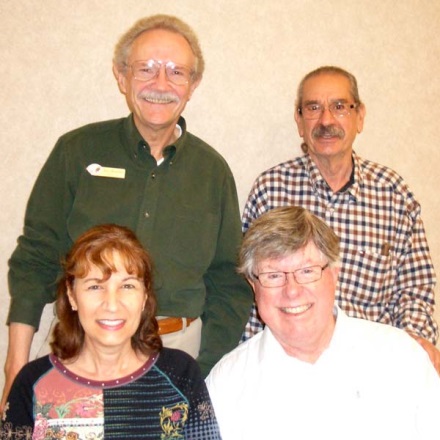 Thurs Eve Swiss BC 1/2 Jerr Boschee & Frank Durante Nancy Latner & William Olds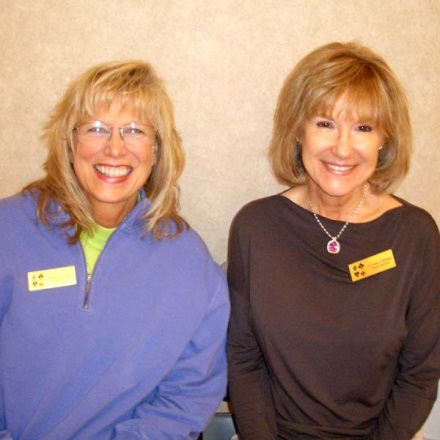 Fri Aft 49er Prs Linda Lindley & Martha Ward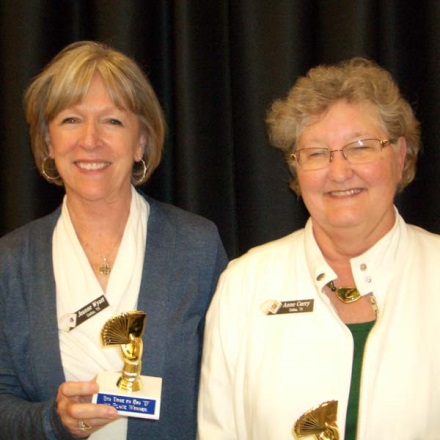 Fri Aft 299er 1/2Jeanne Wyatt & Anne Curry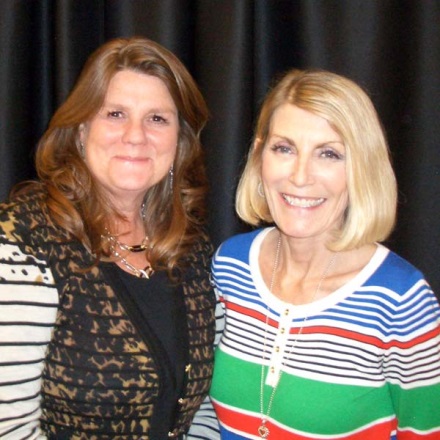 Fri Aft 299er Prs 1/2Deborah Armstrong & Sharon Ward 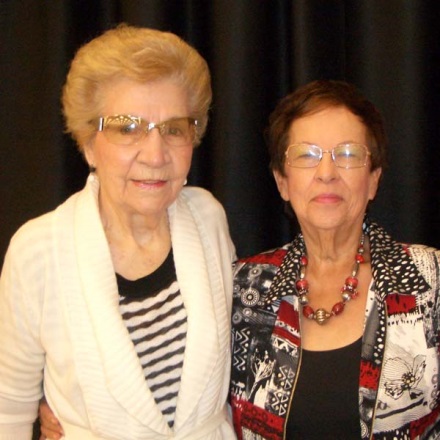 Fri Aft Open Prs A Larue Stott & Gerrie Owen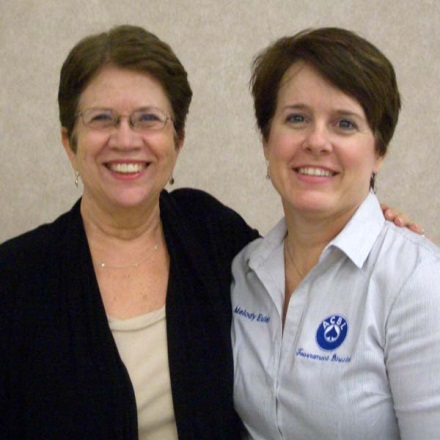 Fri Morn Open Prs BTomi Fitzgerald & Melody Euler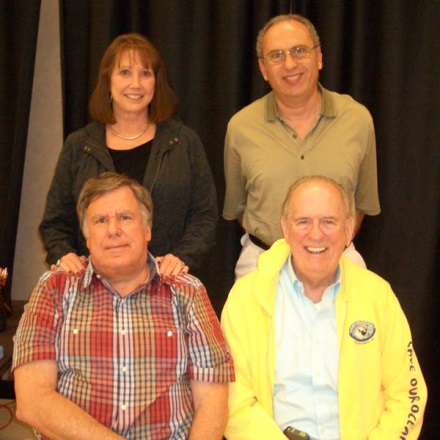 Fri Bkted KO Teams Bkt 1 Nancy Passell & Nagy Kamel Mike Passell & Dan Morse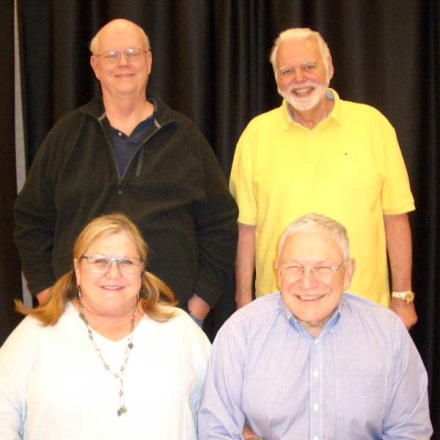 Bkted KO Bkt 1 Tom Edwards & Bryan Storey Beth & John Bromberg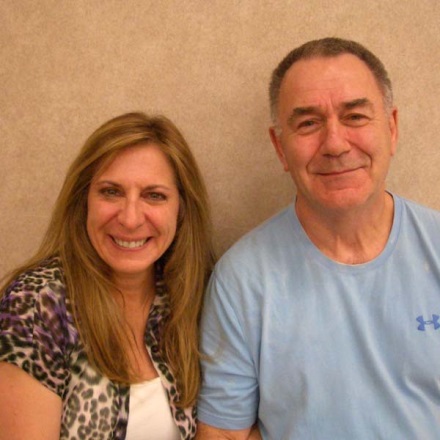 Fri Aft Open Prs B Elaine Wood & Bachman Nabors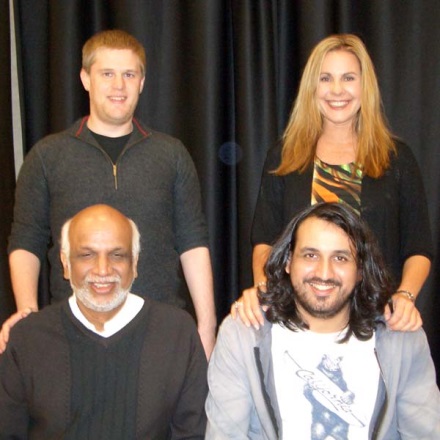 Thurs Eve Swiss Teams AJeremy Fournier & Stefanie Scott Hemant Lall & Justin Lall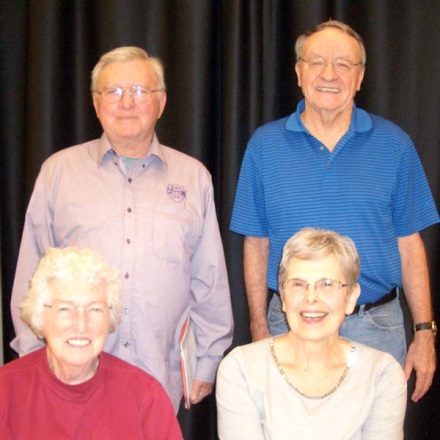 Fri Eve Swiss A 1/2 Jerry Derby & Billy Leeper Mary Orock & Pat Cassidy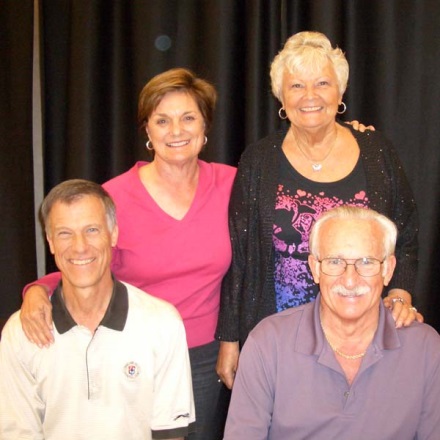 Fri Eve Swiss C Leah Margerison & Jill Hartel Rick Margerison & John Hartel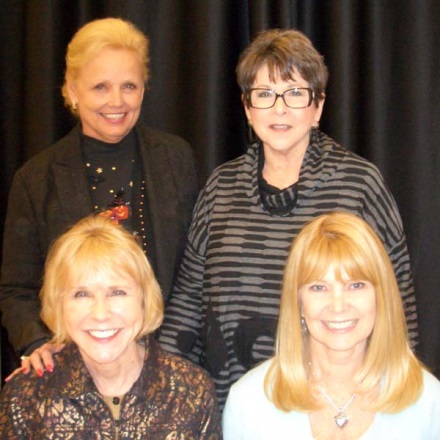 Fri Brkted KO Teams Bkt 2Beverly Laster & Barbara HorowitzShelley Early & Dee Bridgewater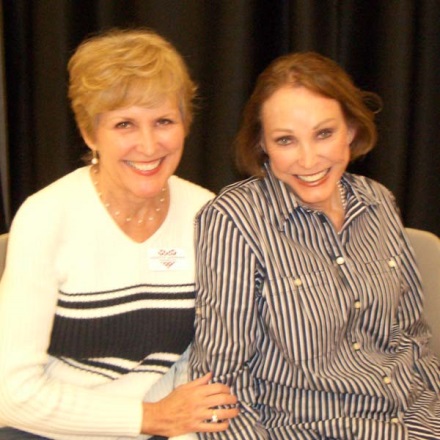 Fri Eve 1500er Prs ABC Jeanette McDonald & Judy Nixon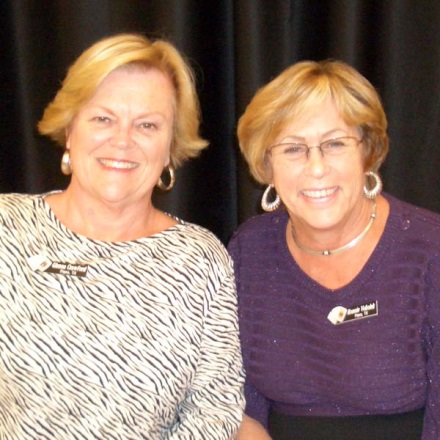 Sat Morn 49er Prs ABGlenna Crawford & Veronica Vokolek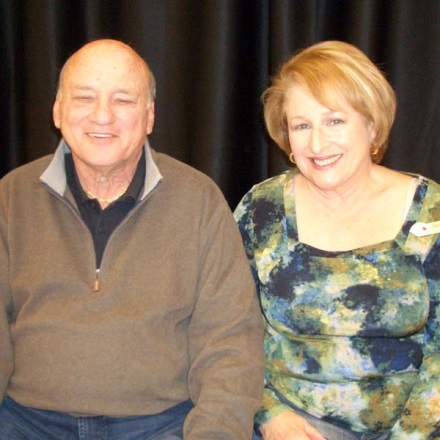 Sat Morn 299er Prs ABCMichael & Elaine Lowenkron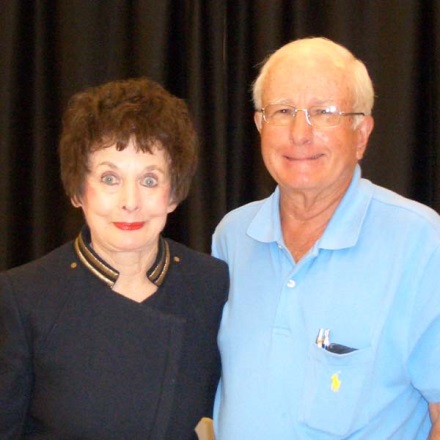 Sat Morn Open Prs AGail Wells & Marion Gebhardt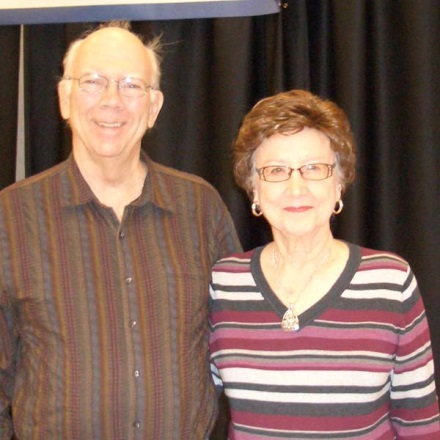 Fri Aft 1500er Prs AJohn Davis & Bert Dempsey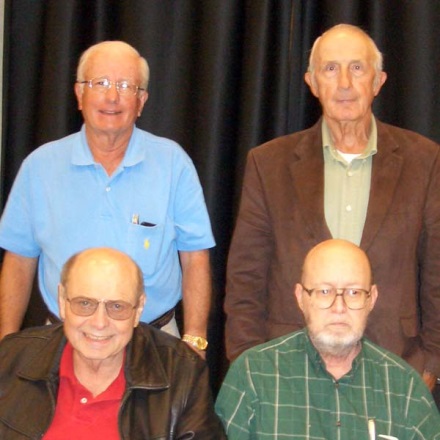 Thurs Cmpt Bkted KO Bkt 1 & Sat Evening SwissMarion Gebhardt & Roy BaughmanBob Adams & David Foote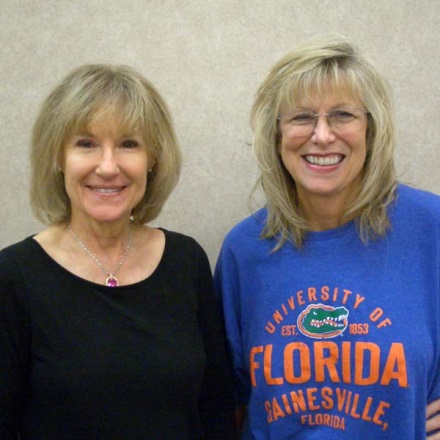 Sat Aft 49er PrsLinda Lindley & Martha Ward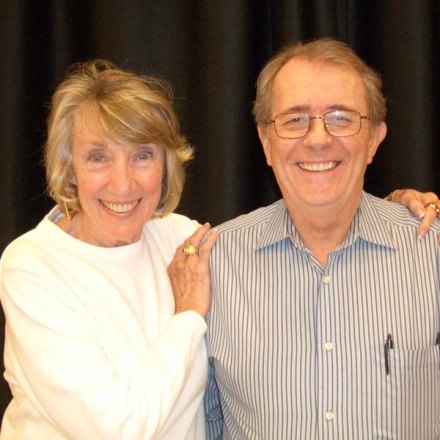 Fri Eve Open Prs B Eileen Smith & James McCommons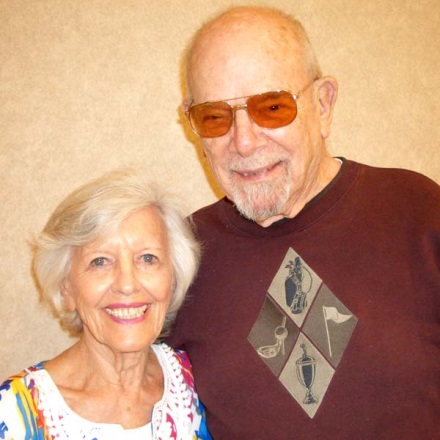 Sat Aft 299er Prs ABC Jan Choyce & John Gilbert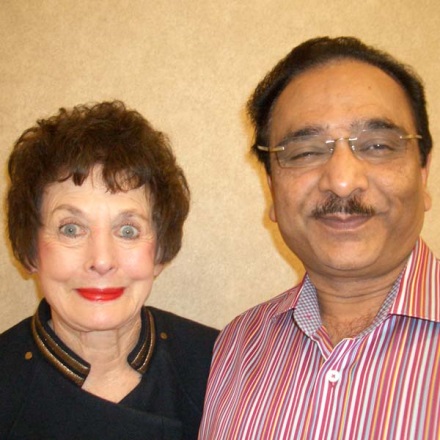 Sat Aft Open Prs AGail Wells & Suresh Agrawal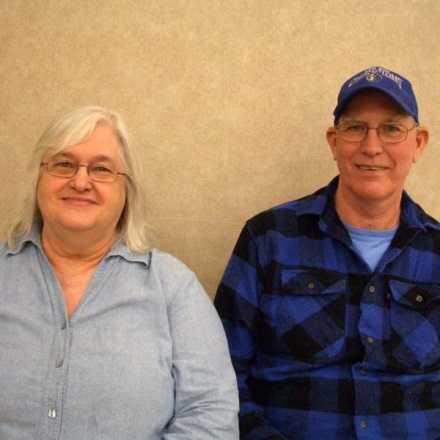 Sat Aft Open Prs B Judy Lotridge & Michael Hout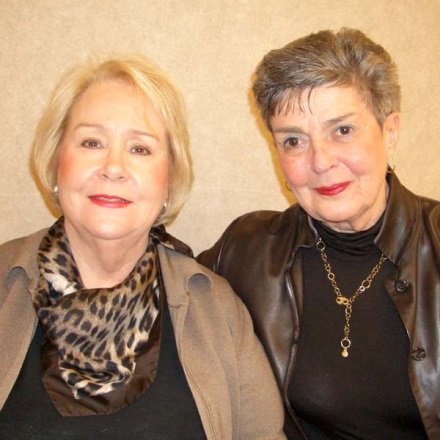 Sat Aft 1500er Prs A Mary McGinnis & Vi Ganeles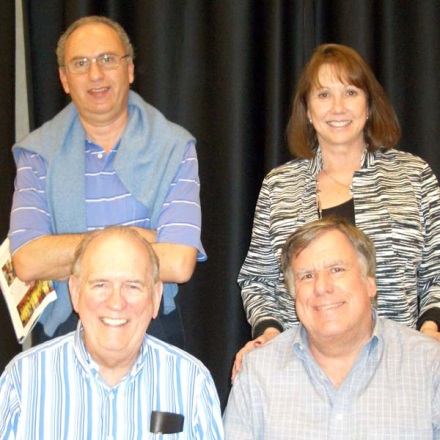 Sat Cmpt Brkt KO Bkt 1 Nagy Kamel & Nancy Passell Dan Morse & Mike Passell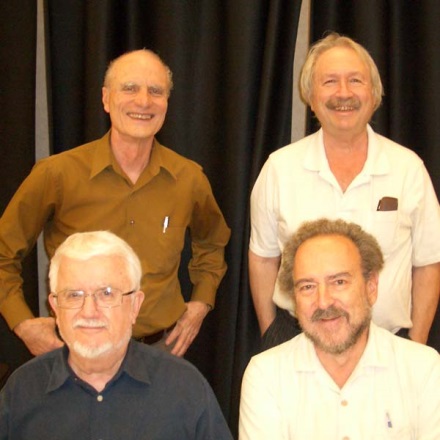 Thurs & Fri Cmpt Bkrt KO Bkt 2 Clint Schuhmacher & Jerrold Albom Hal DeShong & James Richman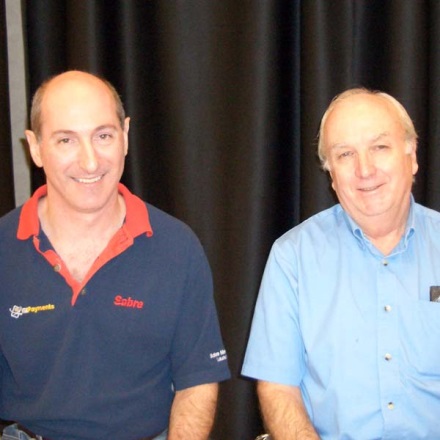 Sat Open Prs A Eric Diamond & Bob Fritz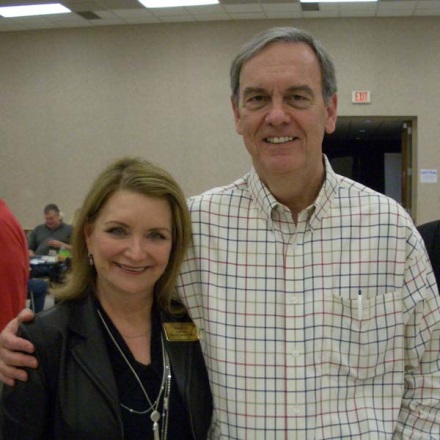 New Life Master Susan Keyes with her supportive husband Brian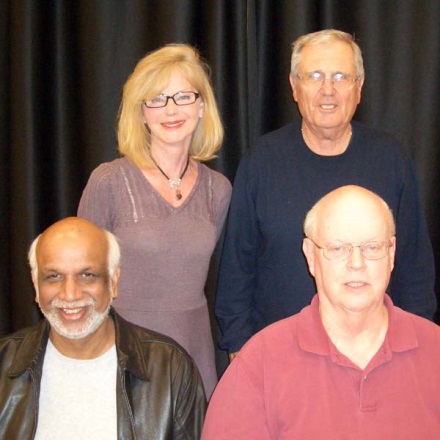 Sat Brkted KO Teams Bkt 1 Emily Harrell & Bill Staats Hemant Lall & Tom Edwards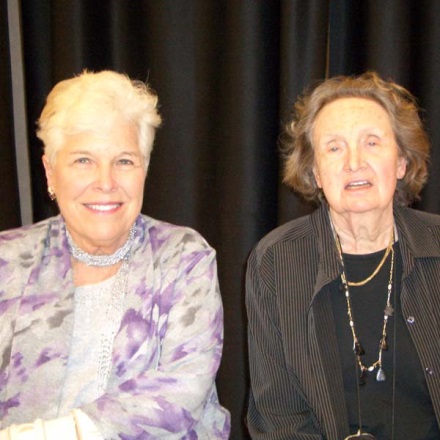 Sun Aft Open Prs A Mary Lynn Trentham & S Perutz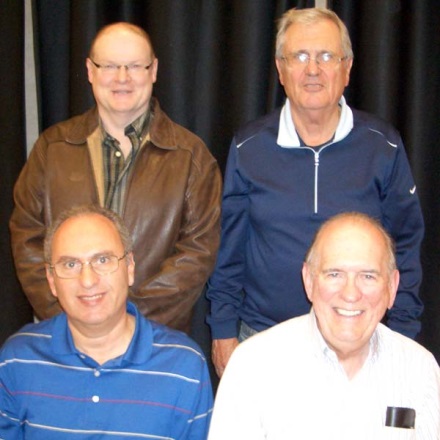 Sun AX Swiss Teams A Mark Bumgardner & Bill Staats Nagy Kamel & Dan Morse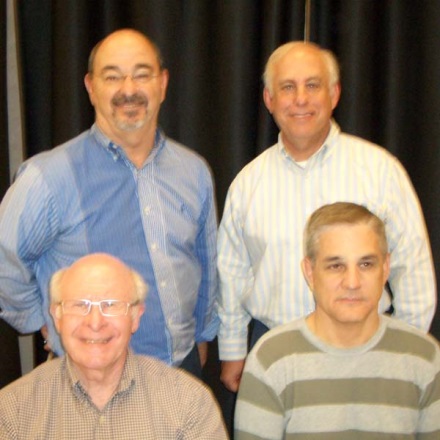 Sun BCD Swiss Teams B Rich Brandenburg & Scott Nason Bob McNeill & Jeff Dater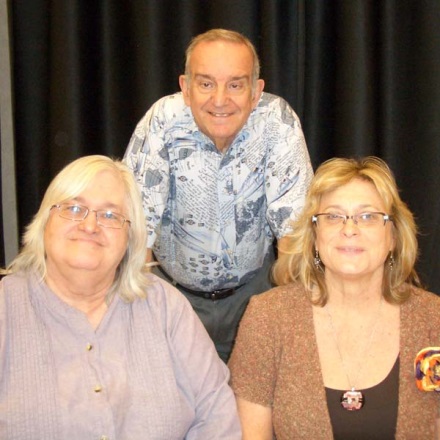 Sun AX Swiss Teams X Jay Gibson & (np) Eric Diamond Judy Lotridge & Martha Young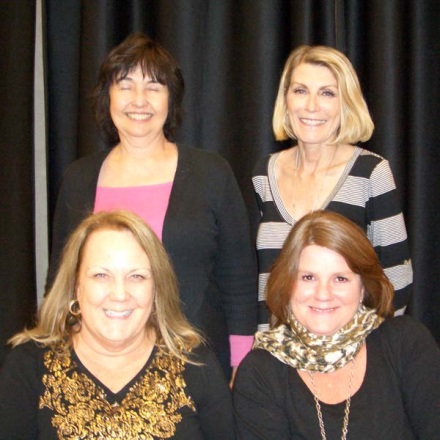 Sun Morn 299er Swiss Teams AB Constance Vecellio & Sharon Ward Carol Adamek & Deborah Armstrong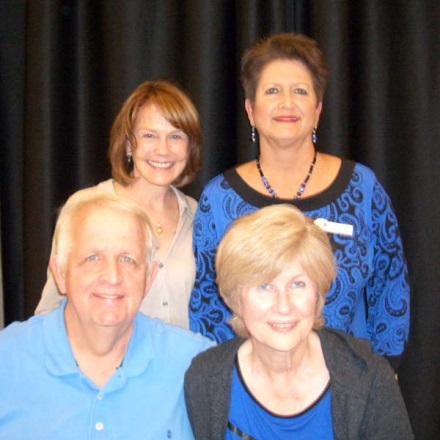 Sun Aft 299er Swiss Teams A Jill Thompson & Patsy Rainwater Dan & Betty Woodward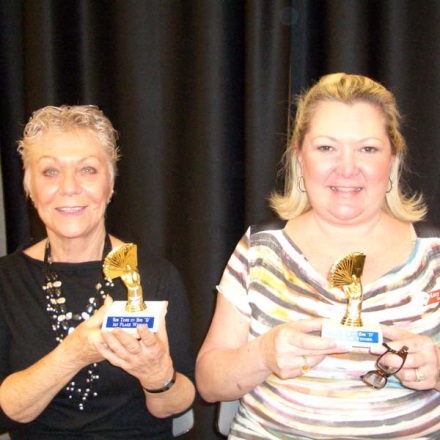 Sun Aft 49er Prs Carolyn Baker & Lacy Peterson